Shading Graphical InequalitiesShading Graphical InequalitiesShading Graphical Inequalities(a)(b)(c)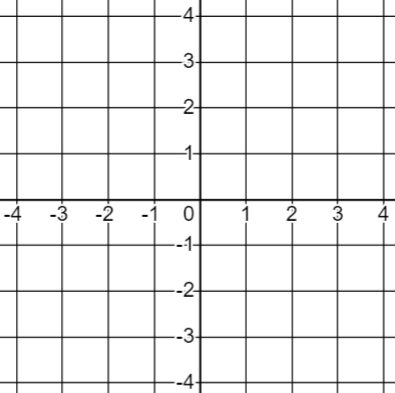 (d)(e)(f)(g)(h)(i)(j)(k)(l)